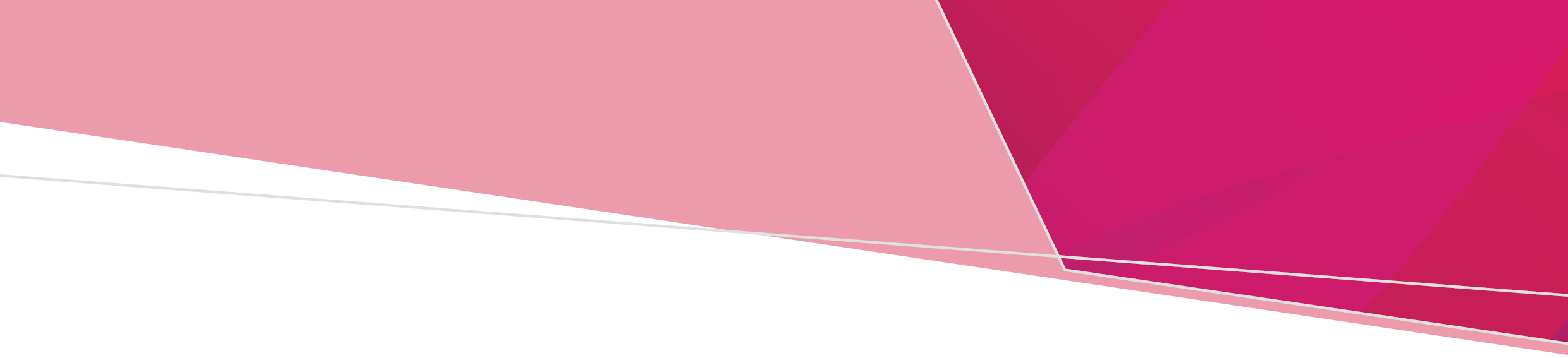 About the charterThis Charter has been developed by leaders, for leaders. It outlines the behaviours identified as most important to position the department to achieve its outcomes through 2020 and beyond and create a positive workplace. These are the behaviours our staff and stakeholders can expect of the executive leadership group.As a leader I willDo what I say I am going to doBe visible and accountable for my actions and decisions Recognise good work and acknowledge good behaviourEncourage innovation and support my staff to be career curiousBe fair, supportive and encouraging of staff in their work and their ongoing developmentPromote the department’s commitment as a learning organisation by growing leaders and fostering mobilityPromote a respectful and supportive workplace by dealing promptly with poor performance, conflict and inappropriate behaviourChampion a diverse, inclusive cultureRole model and respond positively to flexible workingRegularly give and seek feedback from staff and shareholdersBe open and transparent with staff by sharing available information readilyActively manage staff workloads to provide a safe, healthy and engaging work environmentWork collaboratively with colleagues in the department, across government and with partners outside government.As a collective leadership group we willLook out for each other and be kindDeliver on the department’s shared visionProactively progress our strategic directionsContribute to robust debate and own the agreed decisionPresent a consistent and united view to our staff and partnersWork as one, sharing the load and helping each other succeedKeep the needs of the people we serve at the centre of everything we doConstantly reinforce the importance of high quality services that support the safety and wellbeing of our clientsCall each other on inappropriate behaviour when we see itCollaborate with our partners and stakeholders to identify and support person-centred innovationPlan for longer term success as a steward of the VPSEnsure responsiveness to Ministers and their offices.In all that we do we will live by our valuesResponsivenessIntegrityImpartialityAccountabilityRespectLeadershipHuman RightsLeadership charterTo receive this document in another format, email leadershipdevelopment@dhhs.vic.gov.auAuthorised and published by the Victorian Government, 1 Treasury Place, Melbourne.© State of Victoria, Australia, Department of Health, March 2021.Available at Leadership charter <https://www.dhhs.vic.gov.au/leadership-charter>